Comité intergouvernemental de la propriété intellectuelle relative aux ressources génétiques, aux savoirs traditionnels et au folkloreTrente-troisième sessionGenève, 27 février – 3 mars 2017Ressources disponibles sur le site Web de l’OMPI consacré aux savoirs traditionnels, aux expressions culturelles traditionnelles et aux ressources génétiquesDocument établi par le SecrétariatÀ sa vingtième session, tenue du 14 au 22 février 2012, le Comité intergouvernemental de la propriété intellectuelle relative aux ressources génétiques, aux savoirs traditionnels et au folklore (IGC) a invité le Secrétariat à établir un document d’information décrivant brièvement les ressources disponibles sur le site Web consacré aux savoirs traditionnels, aux expressions culturelles traditionnelles et aux ressources génétiques (ci-après dénommé “site Web de l’OMPI sur les savoirs traditionnels”).Conformément à cette décision, un descriptif détaillé des ressources disponibles sur le site Web de l’OMPI sur les savoirs traditionnels (http://www.wipo.int/tk/fr/) a été élaboré en vue des sessions ultérieures de l’IGC.  La version la plus récente dudit descriptif figure dans le document WIPO/GRTKF/IC/29/INF/9.Comme indiqué dans le document WIPO/GRTKF/IC/30/INF/8 établi pour la trentième session de l’IGC, ce document d’information sera uniquement publié une fois par an, ou en cas de modifications importantes apportées au site Web.L’annexe du présent document comprend une liste concise des principales rubriques du site Web de l’OMPI sur les savoirs traditionnels et une mise à jour des ressources disponibles sur le site depuis mai 2016, date à laquelle le précédent document d’information a été établi.L’IGC est invité à prendre note du présent document et de son annexe.[L’annexe suit]Ressources disponibles sur le site Web de l’OMPI consacré aux savoirs traditionnels, aux expressions culturelles traditionnelles et aux ressources génétiquesLa présente annexe comprend une liste des principales rubriques du site Web de l’OMPI sur les savoirs traditionnels (http://www.wipo.int/tk/fr/) et une mise à jour des ressources disponibles sur le site depuis mai 2016.Les cinq rubriques principales du site Web de l’OMPI sur les savoirs traditionnels sont les suivantes :IGC : http://www.wipo.int/tk/fr/igc/index.html.  Cette page Web constitue le plus important portail de renseignements détaillés destiné aux participants des sessions de l’IGC.Portail sur les questions autochtones : http://www.wipo.int/tk/fr/indigenous/.  Il s’inscrit dans le cadre des efforts déployés par le Secrétariat de l’OMPI pour améliorer l’accès des peuples autochtones et des communautés locales aux informations disponibles qui les intéressent particulièrement.  Le portail contient des liens vers les ressources pertinentes de l’OMPI et des informations sur la procédure d’accréditation auprès de l’IGC et la participation aux sessions du comité, et permet d’accéder aux liens extérieurs présentant un intérêt pour les peuples autochtones et les communautés locales.Savoirs traditionnels : http://www.wipo.int/tk/fr/tk/.  Cette page Web contient un bref descriptif des questions traitées et les liens vers les ressources pertinentes.Expressions culturelles traditionnelles : http://www.wipo.int/tk/fr/folklore/.  Cette page Web contient un bref descriptif des questions traitées et les liens vers les ressources pertinentes.Ressources génétiques : http://www.wipo.int/tk/fr/genetic/.  Cette page Web contient un bref descriptif des questions traitées et les liens vers les ressources pertinentes.Davantage de ressources, y compris des bases de données et des publications, sont disponibles à l’adresse http://www.wipo.int/tk/fr/#resources.Des informations concernant les séminaires et les ateliers pratiques organisés par l’OMPI sont disponibles à l’adresse http://www.wipo.int/tk/fr/index.html.Les principales mises à jour effectuées depuis mai 2016 sont les suivantes.L’IGCUne page contenant un “Dossier de préparation pour l’IGC” a été spécialement créée pour la trente-troisième session de l’IGC afin d’aider les participants de l’IGC à se préparer à la session du comité.  Cette page Web contient plusieurs raccourcis et est disponible à l’adresse http://www.wipo.int/tk/fr/igc/preparation/.La liste complète des documents de l’IGC relatifs à la trente-troisième session de l’IGC est disponible à l’adresse http://www.wipo.int/meetings/fr/details.jsp?meeting_id=42298.SéminairesConformément au mandat renouvelé de l’IGC pour l’exercice biennal 2016-2017, le Secrétariat de l’OMPI est chargé d’organiser des séminaires afin de “renforcer les connaissances et le consensus aux niveaux régional et interrégional sur les questions en rapport avec la propriété intellectuelle relative aux ressources génétiques, aux savoirs traditionnels et aux expressions culturelles traditionnelles en mettant l’accent sur les questions non résolues”.Un séminaire sur la propriété intellectuelle et les ressources génétiques a eu lieu les 26 et 27 mai 2016, avant la tenue de la trentième session de l’IGC.  Des informations concernant ce séminaire sont disponibles à l’adresse http://www.wipo.int/meetings/fr/details.jsp?meeting_id=39823.Un séminaire sur la propriété intellectuelle et les savoirs traditionnels a eu lieu les 24 et 25 novembre 2016, avant la tenue de la trente-deuxième session de l’IGC.  Des informations concernant ce séminaire sont disponibles à l’adresse http://www.wipo.int/meetings/fr/details.jsp?meeting_id=41785.Nouvelles ressourcesÀ sa vingt-neuvième session, l’IGC a demandé au Secrétariat d’élaborer “une nouvelle page Web rassemblant toutes les ressources existantes sur les expériences aux niveaux régional, national, local et communautaire (comme les études, collections de lois, propositions, bases de données, codes volontaires et protocoles, et exposés) préparées par le Secrétariat de l’OMPI ou soumises par les États membres et les observateurs aux fins des travaux du comité à ce jour”.  Une page Web a été créée, contenant les ressources disponibles sur la page du site Web de l’OMPI consacrée aux données d’expérience régionales, nationales, locales et communautaires concernant la propriété intellectuelle relative aux ressources génétiques, aux savoirs traditionnels et aux expressions culturelles traditionnelles.  Cette page Web est disponible à l’adresse http://www.wipo.int/tk/fr/resources/tk_experiences.html et a été mise à jour régulièrement depuis sa création.[Fin de l’annexe et du document]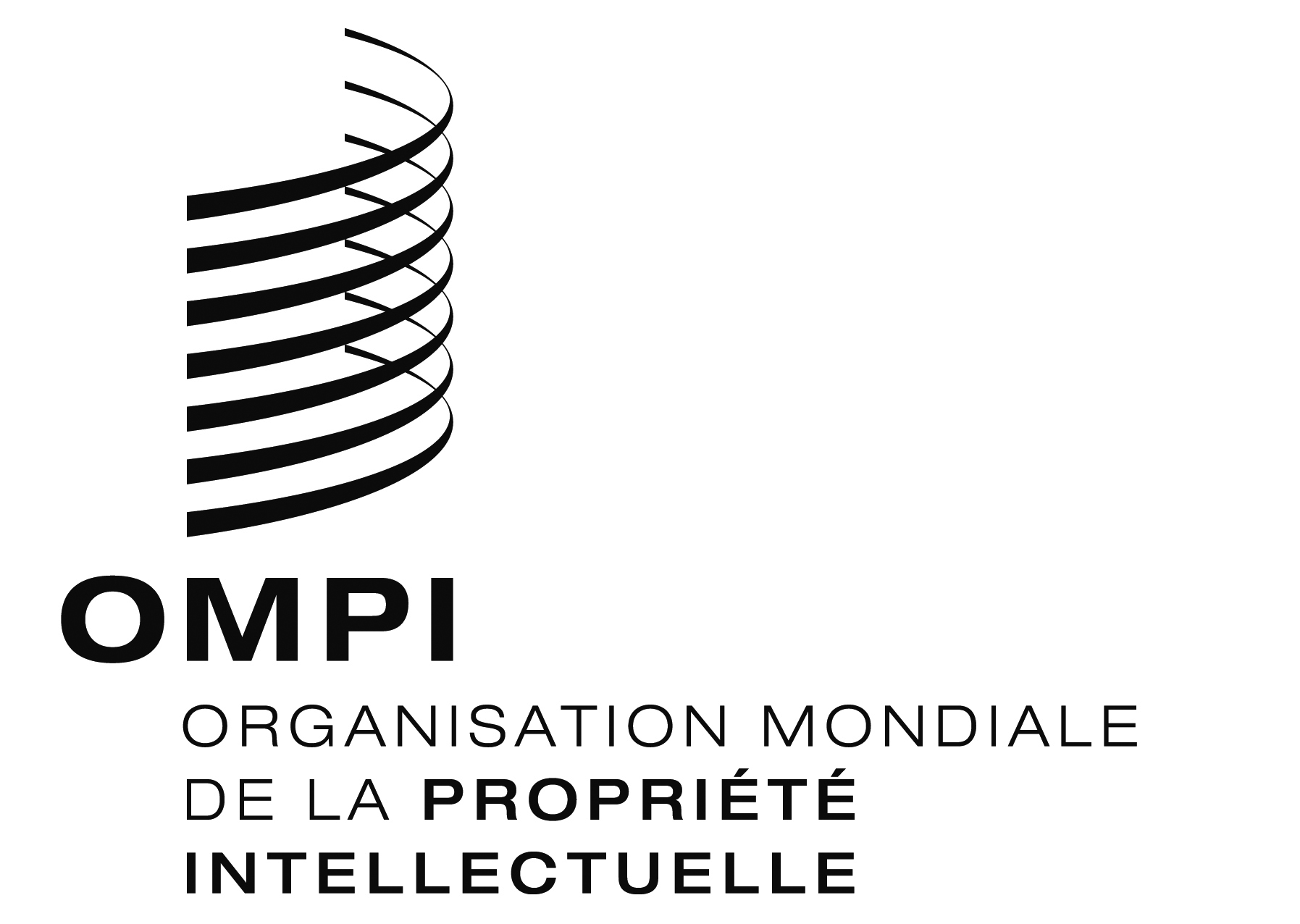 FWIPO/GRTKF/IC/33/INF/8WIPO/GRTKF/IC/33/INF/8WIPO/GRTKF/IC/33/INF/8ORIGINAL : anglaisORIGINAL : anglaisORIGINAL : anglaisDATE : 20 janvier 2017DATE : 20 janvier 2017DATE : 20 janvier 2017